Publicado en Madrid el 14/02/2019 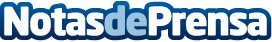 Cryosense reafirma la eficacia de la crioterapia para mejorar la circulación sanguíneaLa crioterapia es una terapia no invasiva de aplicación de frío extremo en el cuerpo de las personas que aporta múltiples beneficios, tanto a nivel de salud, estético y bienestarDatos de contacto:Cryosense91 159 27 16Nota de prensa publicada en: https://www.notasdeprensa.es/cryosense-reafirma-la-eficacia-de-la Categorias: Nacional Medicina alternativa http://www.notasdeprensa.es